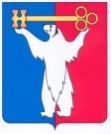 АДМИНИСТРАЦИЯ ГОРОДА НОРИЛЬСКАКРАСНОЯРСКОГО КРАЯПОСТАНОВЛЕНИЕ10.03.2023                                             г. Норильск                                                № 89О внесении изменений в постановление Администрации города Норильска от 25.10.2019 № 502В целях приведения в соответствие с действующим законодательством, руководствуясь Уставом городского округа город Норильск Красноярского края,ПОСТАНОВЛЯЮ:1.	Внести в Административный регламент предоставления муниципальной услуги по предоставлению в безвозмездное пользование муниципального имущества, включенного в перечень муниципального имущества муниципального образования город Норильск, свободного от прав третьих лиц (за исключением имущественных прав субъектов малого и среднего предпринимательства), предназначенного для предоставления его во владение и (или) в пользование на долгосрочной основе субъектам малого и среднего предпринимательства и организациям, образующим инфраструктуру поддержки субъектов малого и среднего предпринимательства утвержденный постановлением Администрации города Норильска от 25.10.2019 № 502 (далее - Регламент), следующие изменения:1.1. В подпункте «к» пункта 2.7 Регламента слова «Филиала № 14 (Таймырский) ГУ - Красноярского регионального отделения Фонда социального страхования РФ» заменить словами «территориального органа Фонда пенсионного и социального страхования Российской Федерации».2.	Опубликовать настоящее постановление в газете «Заполярная правда» и разместить его на официальном сайте муниципального образования город Норильск. Глава города Норильска             	          			                    	Д.В. Карасев